               Қ А Р А Р                                                                                             ПОСТАНОВЛЕНИЕ               09.04 2020 йыл                                                 № 24                                  09.04. 2020 годаО комплексе мероприятий, направленных на укрепление пожарной безопасности в весенне-летний период на территории сельского поселения Удрякбашевский сельсовет муниципального района Благоварский район Республики Башкортостан в 2020 годуВ соответствии со ст. 25 Федерального закона от 21 декабря 1994 г. № 69-ФЗ «О пожарной безопасности», Федерального закона от 06 октября 2003 № 131-ФЗ «Об общих принципах организации местного самоуправления в Российской Федерации» и от 22 июля 2008 № 123-ФЗ «Об утверждении технического регламента о требованиях пожарной безопасности», а также, с повышением риска возникновения пожаров и чрезвычайных ситуаций с наступлением весенне-летнего периода,ПОСТАНОВЛЯЮ:1.	Провести с 15 апреля по 15 мая 2020 г. на территории
сельского поселения Удрякбашевский сельсовет муниципального района Благоварский район Республики Башкортостан:       - организовать  опашку населенных пунктов поселения (минерализованные полосы); -   организовать  работу по очистке территорий населенных пунктов сельского поселения от сгораемого мусора и сухой растительности;       - провести  сходы граждан, по вопросам соблюдения правил пожарной безопасности в весенне - летний период;        - подготовить и распространить среди населения памятки по пожарной безопасности;       - провести разъяснительную работу  с социально неблагополучными семьями и гражданами  по вопросам соблюдения требований пожарной безопасности;       2.  Рекомендовать руководителям предприятий, организаций всех форм собственности активизировать работы по обеспечению  пожарной безопасности находящихся в собственности, аренде, пользовании зданий, строений, сооружений.       3. Запретить населению сельского поселения сжигание мусора и пал травы на убираемых территориях.     4. Контроль за выполнением данного постановления  оставляю за собой.Глава сельского поселения Удрякбашевский сельсовет                                                  Р.Р. ИшбулатовБАШКОРТОСТАН РЕСПУБЛИКАҺЫБЛАГОВАР РАЙОНЫ МУНИЦИПАЛЬ РАЙОНЫНЫҢӨЙЗӨРӘКБАШ  АУЫЛ СОВЕТЫ АУЫЛ БИЛӘМӘҺЕ ХӘКИМИӘТЕ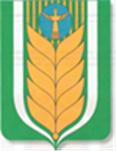 АДМИНИСТРАЦИЯСЕЛЬСКОГО  ПОСЕЛЕНИЯУДРЯКБАШЕВСКИЙ  СЕЛЬСОВЕТ МУНИЦИПАЛЬНОГО РАЙОНА БЛАГОВАРСКИЙ РАЙОНРЕСПУБЛИКА БАШКОРТОСТАН452733,  Өйзөрәкбаш ауылы,Үзәқ урам, 31/1Тел. (34747) 2-83-72,E-mail: udrjakbashsp_blag@mail.ru452733, с. Удрякбаш,ул. Центральная, 31/1Тел. (34747) 2-83-72,E-mail: udrjakbashsp_blag@mail.ru